Para descobrir São Paulo é necessário gastar sola de sapato.De um extremo ao outro, a capital se apresenta com situações e pessoas que mudam a forma de ver o mundo.Por Maria Silvia Lemos e Sheyla Melo35 horas, 5 dias, 6 bairros e mais de 500 quilômetros percorridos. Esse foi o panorama do deslocamento feito na cidade para as atividades do Projeto Repórter do Futuro. São Paulo se revelou para olhares e ouvidos atentos nas andanças a pé, em conversas dentro do ônibus e nas falas das pessoas. Porque, a cidade é construída não por prédios ou construções, e sim pelas histórias de seus moradores. Um passo em favor da educação Para entender a cidade é preciso sair a campo e mudar o ponto de vista, e esse também é o papel da educação. O assunto tem pouco destaque e 99% dos jornalistas que cobrem a pauta não têm formação específica, segundo Sérgio Pompeu, um dos fundadores da Associação de Jornalistas de Educação.“O jornalismo impacta na gestão pública; uma matéria a favor ou contra pode fazer uma política acelerar ou ser parada”, afirma Priscila Cruz, do Todos Pela Educação. Através de debates e discussões, a associação é um fórum sobre o tema para profissionais, estudantes e professores de Jornalismo.E assim como andar nos leva a lugares distintos, a Jeduca deu mais um passo rumo ao seu fortalecimento nacional: realizou o 1º Congresso de Jornalismo em Educação, em comemoração de um ano de existência, com a cobertura feita pelos Repórteres do Futuro.Na Consolação, sem discurso únicoNos extremos da avenida Consolação se encontram duas associações que dão suporte ao jornalista, com formas distintas de atuação. Enquanto a Jeduca permite o debate sem se envolver em campanhas, o Centro de Estudos da Mídia Alternativa Barão de Itararé denuncia monopólio da comunicação, potencializando mídias independentes e comunitárias.Apresentado pelo diretor Altamiro Borges, o centro atua há sete anos para tornar a comunicação mais plural  através de encontros, estudos e ações. O nome da casa é uma homenagem ao jornalista gaúcho Apparício Torelli, que usava a ironia e o humor político contra as elites e os governos autoritários. “É o momento de ir pra luta, de reforçar o debate de ideias na sociedade, na disputa de hegemonia e democratização da comunicação no Brasil” afirma Borges, no 3º Encontro de blogueiros e ativistas digitais, tema “Liberdade de expressão em tempos de exceção”.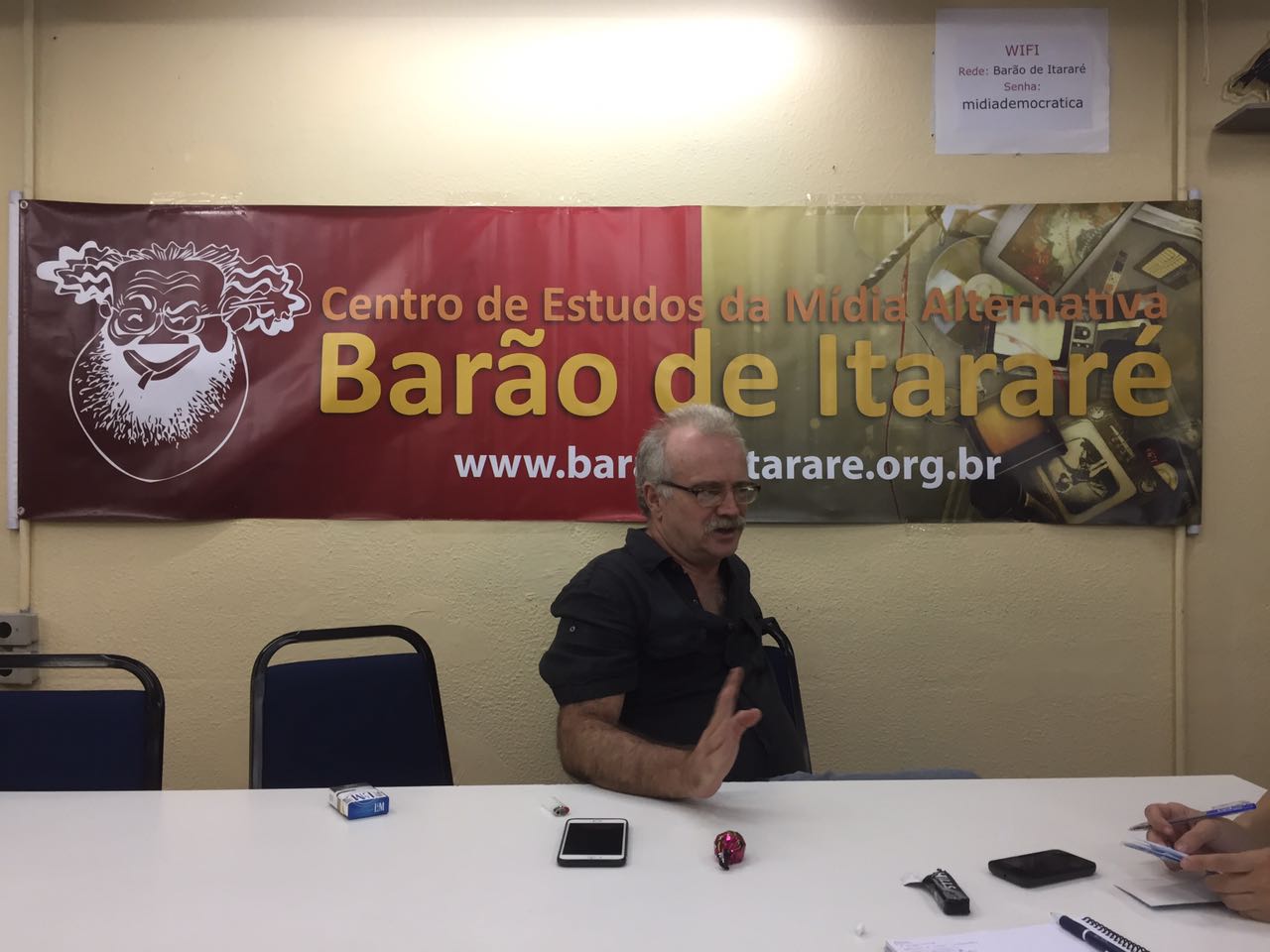             Jornalista Miro Borges em entrevista no Barão de Itararé.Deslocando-se do senso comum para o alternativoOs coletivos encontrados no Barão não estão apenas no centro da cidade, mas também no extremo leste da capital, em Guaianases, a cerca de 20 km deslocando-se por trilhos e rodas. O bairro possui 53% das pessoas com idades entre 16 a 34 anos, faixa etária que reclama da falta de opções de cultura e lazer (pesquisa DNA Paulistano, 2012). Para atender essa demanda, nasceu o Movimento Cultural do Guaianás em 2008.Frente à escassez e concorrência entre os editais de fomento da cultura, houve fragmentação e enfraquecimento das ações do grupo. A saída para reaproximar os integrantes foi bem inusitada: aulas de Filosofia. Donizete Soares mensalmente utiliza-se dos pensadores para refletir sobre estados alienantes, e estabelecer relações dialógicas, isto é, admitir o ponto de vista do outro para uma maior possibilidade de cooperação. “É muito prazeroso trabalhar com a construção do humano”, afirma Soares. 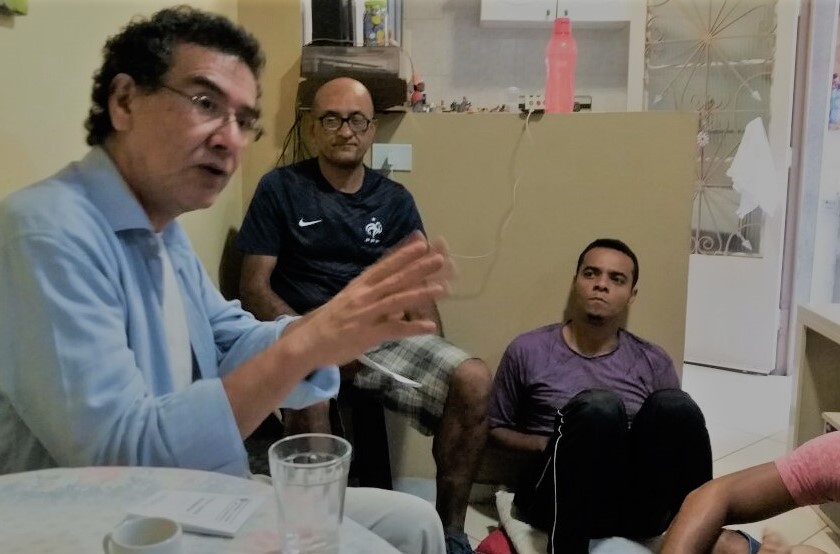 Filósofo Donizete Soares durante encontro em Guaianases.Linha 5185-10 Parque Dom Pedro II -  Terminal GuarapirangaRosana é trabalhadora da região do Aeroporto de Congonhas e utiliza o ônibus 5185 por 5 horas para se locomover ida e volta da sua casa ao trabalho, “Antes de parar no terminal, demorava menos. Mas agora demora mais 40 minutos”. De um terminal ao outro, o ônibus percorre os 21 km em velocidade igual ou inferior a 20 km/h, menor do que uma bicicleta. Não há corredor exclusivo para o transporte coletivo em todo o trajeto.Questionada sobre o monotrilho, ela relata: “a construção está parada; só aparece em período de eleição”. A obras fazem parte da Linha 17-Ouro, que liga o aeroporto ao bairro do Morumbi, na Zona Sul de São Paulo. Prometido ser entregue até a Copa do Mundo em 2014, a nova previsão de inauguração do complexo será em julho de 2019, segundo o Diário do Transporte.O lado cultural de Piraporinha“Amiga de óculos, compra uma bala, um real, me ajude!” Essa é a maneira que Marcelo Gouveia chama a atenção das pessoas na saída do Terminal Guarapiranga. Disposto a uma boa conversa, apresentou os principais locais próximos ao terminal enquanto vendia balas. “Preciso vender 70 por dia, mas tem dia que vendo 150”, diz. Fazendo os cálculos, o comerciante provavelmente tira cerca de 40 reais por dia.Saindo do terminal, a Estrada M’Boi Mirim, de significado indígena “rio das cobras pequenas”, leva até a praça de Piraporinha. “O pessoal vem conversar, tomar um vinho, ouvir música e acessar a internet. Sem a wifi a praça não estaria assim; o que o povo estaria fazendo ali na praça?” disse Gouveia. O programa WiFi Livre SP iniciou-se em 2014 através do Programa de Metas da Cidade de São Paulo 2013-2016 (PRODAM). Na praça surge a indicação para conhecer a Casa Popular de Cultura M’Boi Mirim, que é apresentada por seu coordenador Aracuri (“amigo” em yorubá). Fundada em 1984 por lideranças do bairro, “É uma referência para todas as casas cultura” diz o gestor. O espaço já recebeu grandes artistas, como Zé Geraldo, 509-E, Criolo, Emicida, palestra de Mano Brown e exibição do filme Bicho de 7 Cabeças com a presença dos atores.O espaço é aberto para eventos de escolas, ONGs e até igrejas, ‘isso é cultura também; já houve apresentações de música gospel de igrejas evangélicas e em alguns eventos de terreiros, mas não é permitido fechar o espaço para um culto” relatou. Entretanto, Portaria Nº 069/SMC-G/2016 diz que compete ao conselho gestor garantir “a efetiva execução da Política Municipal de Cultura, reforçando os critérios de uso laico e apartidário do serviço”. 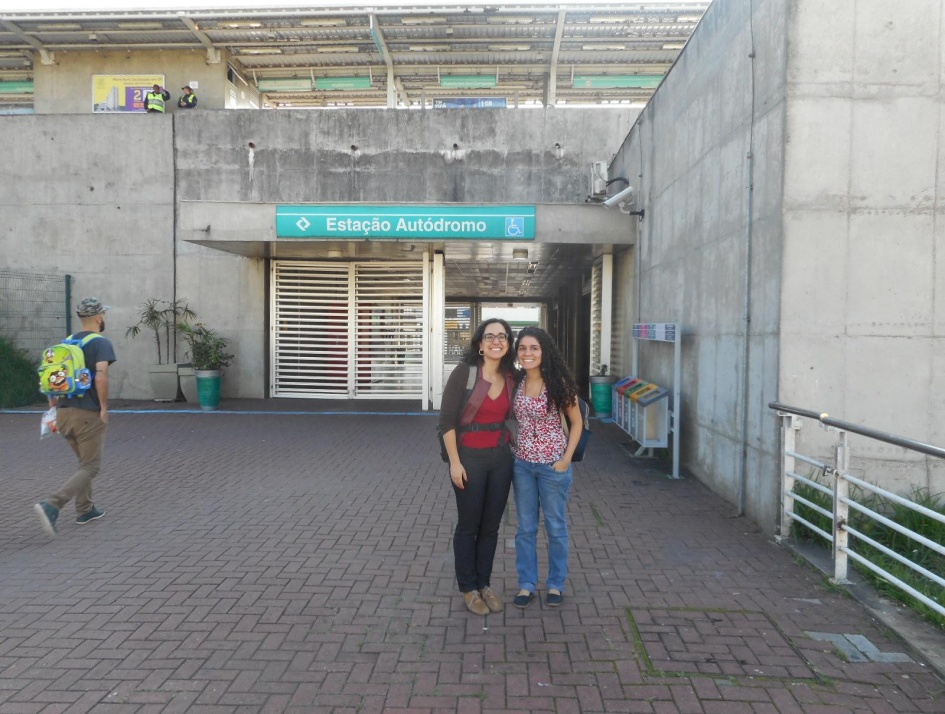 Reportagem em estação de trem.